ÅRSPLAN 2021 / 2022 HOFMOEN BARNEHAGEVISJON: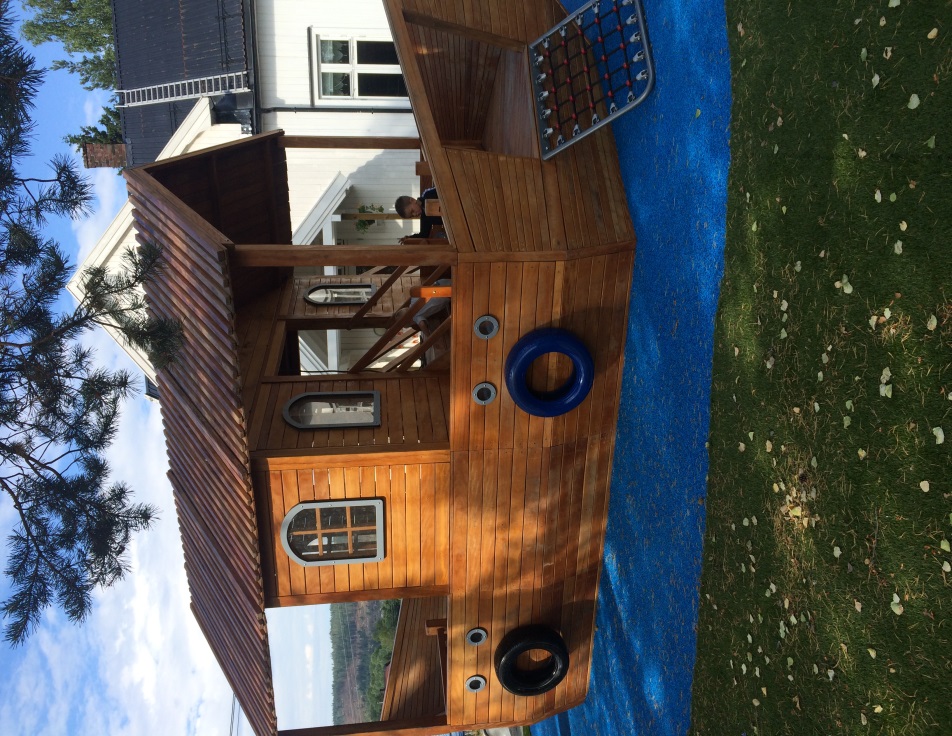 VI ØNSKER Å GI BARNA TROEN PÅ SEG SELV OG SINE MEDMENNESKER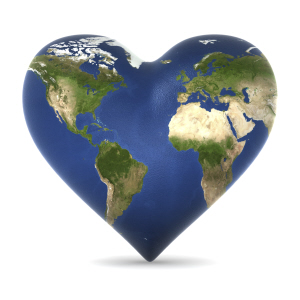 Kontaktinformasjon:Åpningstid: 06.30 – 17.00 mandag til fredag. Lov om barnehager: § 1 formål«Barnehagen skal i samarbeid og forståelse med hjemmet ivareta barnas behov for omsorg og lek, og fremme læring og danning som grunnlag for allsidig utvikling. Barnehagen skal bygge på grunnleggende verdier i kristen og humanistisk arv og tradisjon, slik som respekt for menneskeverdet og naturen, på åndsfrihet, nestekjærlighet, tilgivelse, likeverd og solidaritet, verdier som kommer til uttrykk i ulike religioner og livssyn som er forankret i menneskerettighetene. Barna skal få utfolde skaperglede, undring og utforskertrang. De skal lære å ta vare på hverandre og naturen. Barna skal utvikle grunnleggende kunnskaper og ferdigheter. De skal ha rett til medvirkning tilpasset alder og forutsetninger.Barnehagen skal møte barna med respekt, og anerkjenne barndommens egenverdi. Den skal bidra til trivsel og glede i lek og læring, og være et utfordrende og trygt sted for felleskap og vennskap. Barnehagen skal fremme demokrati og likestilling og motarbeide alle former for diskriminering». Barnehagens mål: Barnehagens personalet skal inspirere og delta i barns lek ute og inne.Kort informasjon om barnehagen: Hofmoen Barnehage er en privat barnehage i Aurskog Høland kommune. Vi holder til på Momoen og sogner til Løken. Barnehagen eies og drives av Løken Menighet, og barnehagen jobber ut ifra den utvidede kristendomsformålparagrafen. Dvs at den enkelte barnehage kan ha en innfallsvinkel som samsvarer med religiøs og filosofisk overbevisning. Hofmoen Barnehage er opptatt av at alle religioner og livssyn skal føle seg velkommen i samfunnet og hos oss. Barnehagen ligger i naturskjønne omgivelser med nærhet til skog og lekeplass. Barnehagen har egen lavvoplass i skogen. Barnehagen har 2 avdelinger, Måne for 0 – 3 åringer og Sol for 3 – 6 åringer. Barnehagen deler barna i grupper og skolestarterne har eget opplegg 2 – 3 dager i uken. De heter Stjerneklubben. Stjerneklubben møter barna fra Lundebygrenda barnehage en dag i uken for felles opplegg mot skolestart. Personalet i barnehagen består av styrer, 4 pedagoger, 6 barne- og ungdomsarbeidere og 1 assistent. Barnehagen har noen ansatte som jobber deltid og benytter seg sjelden av vikarer som ikke allerede jobber hos oss.  ORGANISERING:Alle ansatte er «ansatt på huset» men barnehagen er opptatt av trygghet og stabilitet og ser at å beholde det samme personalet på avdelingene 2 – 3 år før man bytter er en fordel. Det kan likevel forekomme at noen må bytte avdeling underveis hvis det skulle skje forandringer i barnegruppa eller lignende. Hos oss er de voksne omsorgspersonene, og vi jobber for at barna skal få en trygg tilknytning til sine omsorgspersoner. Barnehagen har gode rutiner for tilvenning av nye barn, og nye foresatte inviteres til besøksdag i små grupper hvor man har tid til å snakke sammen om hvordan man kan tilrettelegge en best mulig oppstart for barnet i barnehagen. Hvert år i barnehagen startes opp med tema: Alle skal ha en venn, det er godt å ha fokus på dette da det har skjedd forandringer i barnehagen over sommerferien. Dette gjør tilbakekomsten trygg for barna, og de voksne har fokus på at alle får en god start om man er ny eller bare har hatt ferie. Barnehagen jobber mye med aldersdelte grupper, i disse gruppene har vi samlinger, språkgrupper, formingsaktiviteter og turer i forhold til de ulike temaer vi jobber med. Barnehagen har noen felles prosjekter i løpet av året som elgjakt, høstmesse, luciafeiring, påskefrokost, karneval, vinteraktivitetsdag, 17. mai, kor og sommeravslutning. Barnehagen har også gode rutiner på overgang liten til stor avdeling, slik at barna også får en trygg start på ny avdeling. Disse overgangene gjennomføres i samarbeid med foresatte.  Planleggingsdager 2021 / 2022:Barnehagen velger å følge de samme planleggingsdagene som de kommunale barnehagene, i barnehageåret 21 / 22 er de satt til: 14. august             29 og 30 oktober             04. januar              14. maiBarnehagen er da stengt.I tillegg har barnehagen stengt onsdag før påske og sommerstengt de to siste ukene i juli.Ledelse i Hofmoen BarnehageStyreren er gitt det daglige ansvaret i barnehagen, pedagogisk, personalmessig og administrativt. Styrer og pedagogisk personal har ansvar for både kort – og langsiktige målsettinger for driften.         Både pedagogisk og praktisk. Lederne i barnehagen har ansvar for planlegging, gjennomføring, dokumentasjon, vurdering og utvikling av barnehagens oppgaver og innhold.Lederne i barnehagen skal også veilede det øvrige personalet slik at alle får en felles forståelse av barnehagens ansvar og oppgaver.Lederne skal være positive rollemodeller som oppmuntrer til ærlighet og redelig behandling av andre.Ledelse handler om å takle forandringer. Tilstedeværende voksne – medvirkende barn: I barnehagen vår jobber vi med tilstedeværelse for barna. I barnehageåret 2020 / 2021 har vi fokus på vår egen voksenrolle. Vi har fokus på barnet og gode samtaler under måltid, påkledning og på stellerom. Medvirkende barn – for oss betyr det at barna virker med. Barna skal innenfor rimelighetens grenser få prøve ut ting og lære gjennom erfaring. De voksne skal hjelpe barna til å se konsekvenser av eget valg slik at de forstår. Dette krever voksne som evner å kommunisere med barn både verbalt og non – verbalt på alle plan. Dette jobbes med integrert i vårt verdigrunnlag. Tilstedeværende voksne – medvirkende barn skal ikke være noe vi jobber med, utenom det vanlige, ekstra eller på topp.Medvirkning Barna skal ha rett til medvirkning tilpasset barnas alder og forutsetninger.Barn i barnehagen har rett til å gi utrykk for sitt syn på barnehagens daglige virksomhet.Barn skal jevnlig få mulighet til aktiv deltakelse i planlegging og vurdering av barnehagens virksomhet.Vi jobber for at barna skal få oppleve medvirkning i egen hverdag. Barna skal få en reell mulighet til å uttrykke sitt syn på innholdet i barnehagen.Ta barnas perspektiv ved å: delta i lekta del i det barnet forteller, lytter, engasjere seg i barnas historierGi barna ansvar i hverdagenTa på alvor innspill, barna kommer med initiativ og ønsker og vise dette i praktisk handlinganerkjenne barnas meninger, følelser og opplevelserVi bruker tid slik at barna har mulighet til å vurdere, tenke og lære konsekvenser av egne valgVi prøver å tolke det enkelte barn, gjennom å bli kjent med barnets forskjellige uttrykks- formerSette av tid til selvvalgte aktiviteterSol og Måne – avdelingene er mye på besøk hos hverandreVi må være tydelige og ansvarsfulle, og ta hensyn til hele barnegruppenLek, læring og omsorgLæring:I barnehagen skal barna oppleve et stimulerende miljø som støtter opp om deres lyst til å leke, utforske, lære og mestre. Barnehagen skal introdusere nye situasjoner, temaer, fenomener, materialer og redskaper som bidrar til meningsfull samhandling. Personalet skal: (blant annet )Sørge for et inkluderende fellesskap og legge til rett for at barn kan bidra i egen og andres læringLegge til rette for helhetlige læringsprosesser, som fremmer trivsel og allsidig utviklingStøtte og berike barnas initiativ, undring, nysgjerrighet, kreativitet, læringslyst og tiltro til egne evner (Rammeplan s 22 ).Lek:Leken skal ha en sentral plass i barnets liv i barnehagen. Leken har egenverdi, og er en viktig side ved barnekulturen. Lek er ubevisst trening på samspill, kommunikasjon, konsentrasjon og konfliktløsning. Lek gir barn glede, samtidig som den bidrar til barnets helhetlige utvikling. Å leke er å lære! Leken har mange uttrykksformer som kan føre til vennskap på tvers av alder, kjønn og kulturelle ulikheter.  I leke - fellesskapet legges grunnlaget for barns vennskap med hverandre. Personalet skal: (blant annet) Organisere rom, tid og lekematerialer for å inspirere til ulike typer lekFremme et inkluderende miljø der alle barna kan delta i lek og erfare glede i lek.Observere, analysere, støtte og delta i og berike leken på barnas premisser.Være bevisst på og vurdere egen rolle og deltakelse i barnas lek. Ved behov hjelpe barn med å øke barns leke - ferdigheter ved å dele i mindre grupper, der en voksen deltar.Omsorg:Omsorg er en forutsetning for barnas trygghet og trivsel, og for utvikling av empati og nestekjærlighet. Barnehagen skal gi barna mulighet til å utvikle tillit til seg selv og andre. I barnehagen skal alle barna oppleve å bli sett, forstått, respektert og få den hjelp de har behov for. Barnehagen skal aktivt legge til rette for omsorgsfulle relasjoner mellom barna og personalet og barna, som grunnlag for trivsel, glede og mestring.(Rammeplanen s 19)Personalet skal: ( blant annet )Ivareta barnas behov for fysisk omsorg inkludert behov for ro og hvileLegge til rette for at barna kan knytte seg til personalet og til hverandreSørge for at alle barn opplever trygghet, tilhørighet og trivsel i barnehagenMøte alle barn med åpenhet, varme og interesse og vise omsorg for hvert enkelt barn.Bidra til at barna kan utvikle tillit til seg selv og andre.Progresjonsplan for Måne – ut fra våre fagområder.Kommunikasjon, språk og tekst:Kunst, kultur og kreativitet:Natur, miljø og teknologi:Etikk, religion og filosofi:Kropp, bevegelse mat og helse:Nærmiljø og samfunn:Antall, rom og form:Sosial kompetanse:Sosial kompetanse handler om å mestre samspill med andre. Tidlige erfaringer med jevnaldrende har stor betydning for barnas samspillsferdigheter og gjør barnehagen til en viktig arena for sosial utvikling, læring og etablering av vennskap. Dette skjer i alle situasjoner i løpet av dagen. I omsorg, lek og læring vil barns sosiale kompetanse både bli uttrykt og bekreftet ved at de viser evnen til å leve seg inn i andres situasjon og vise medfølelse. Barn kan tidlig vise at de bryr seg om hverandre, løser konflikter, viser empati og ta andres perspektiv. De kan ta hensyn og vise omsorg. Dette skjer gjennom kroppslige og språklige handlinger (Kunnskapsdepartementet 2011, s, 34).Får at vi skal få til dette vil vi som jobber i Hofmoen barnehage møte hvert enkelt barn med tillit og respekt. Vi vil ha fokus på hvert enkelt barn, samtidig som vi vil se hele barnegruppa og legge vekt på at barna knytter vennskapsbånd uansett kjønn, funksjonsnivå og etnisk bakgrunn. Vi vil at barna skal få muligheten til å delta i meningsfylte aktiviteter i et fellesskap med jevnaldrende og målet må være at barna skal bli trygge på seg selv og omgivelsene, og at de utvikler selvstendighet og omsorg for andre.Progresjonsplan for de syv fagområdene Sol:En progresjonsplan forklarer hvordan vi i barnehagen skal arbeide med de syv fagområdene som er beskrevet i rammeplanen. Fagområdene vil sjelden opptre isolert. Flere områder vil ofte være representert samtidig i ett temaopplegg og i forbindelse med hverdagsaktiviteter og turer i nærmiljø. (Rammeplanen kapittel 9). Barna skal utfolde kreativitet, god lek, undring og utforskertrangBarna skal øve seg i å utvikle grunnleggende kunnskaper og ferdigheterBarnehagen skal støtte barnas interesser, vitebegjær, utfordringer med utgangspunkt i barnas alder og utviklingsnivå/ferdigheter. Kommunikasjon, språk og tekst:Kunst, kultur og kreativitet:Natur, miljø og teknologi: Etikk, religion, filosofi: Kropp, bevegelse, mat og helse:Nærmiljø og samfunn:Antall, rom og form:Realfag:Aurskog Høland kommune er en realfags kommune, og barnehagen skal i praksis jobbe med at barna skal bli bedre i matte og naturfag. Det er de eldste barna i barnehagen som skal jobbe med dette. Vi skal utforske og jobbe med begreper innenfor fagene slik at det ikke er ukjent for barna når de begynner på skolen. Både kommunens barnehager og skoler er med. Metoder til kartlegging og stimulering av språkutviklingAsk: Alternativ supplerende kommunikasjon. Alle trenger språk for å utvikle seg Snakkepakken: Er et metodisk opplegg som stimulerer språkutviklingen hos barn. Den består av konkret materiell som er basert på aktuelle områder for barn i barnehagealder: mat, kropp, hus, klær, dyr, farger og eventyr. Konkreter visualiserer og hjelper barn med å forstå innholdet i eventyrene.Språkkiste: Er et materiell utarbeidet til bruk til praktisk språkstimulering av barn med minoritetsspråklig bakgrunn og av andre barn med behov for ekstra språkstimulering. Språkkista er bygget opp av ti ulike tema som alle er velkjente for oss i barnehagen; meg selv, barnehage, hjem og familie, mat, klær, trafikk, høytider og fest, årstider og skole.TRAS: Kartlegging av språkutvikling hos små barn. TRAS dekker flere sider av språkutviklingen – samspill, kommunikasjon, oppmerksomhet, språkforståelse, språklig bevissthet, uttale, ord produksjon og setningsproduksjon. Barnehagen bruker Tras på barn fra 3 – 6 år. Dokumentasjon og vurderingI barnehagen dokumenterer og vurderer vi vårt arbeid for å reflektere over egen praksis. Styrer og pedagoger har et overordnet ansvar for et systematisk vurderingsarbeid. Ulike dokumentasjonsmetoder:Månedsbrev / månedsplaner / ukeplaner fra avdelingeneForeldresamtalerDagen i dag lapperDagbok og fraværslister til avdelingeneInformasjons skriv fra barnehagenBrukerundersøkelser og foreldremøterBarnehagens hjemmesidePraksisfortellingerProgresjonsplan for fagområderUlike Vurderingsmetoder:Refleksjon av egen praksis gjennom intern møtevirksomhet og kollegaveiledningDialog med foreldre / foresatte på møter og i samtalerSamarbeid med Su og foreldrerådTilsynBrukerundersøkelserOVERGANG BARNEHAGE – SKOLEI barnehagen er vi opptatt av at skolestartere skal få en så best mulig overgang fra barnehage til skole som mulig. Aurskog – Høland har utarbeidet en tiltaksplan for overgang barnehage – skole. Planen har en detaljert oversikt over hva som skal gjøres, når og hvem som har ansvaret. Foresatte får planen for dette i god tid før barnet begynner på skolen. Barnehagen er også med på Matte på tvers – et samarbeid med skolene hvor barna fra barnehagen møter skolen for å styrke tallforståelse og motivasjon for faget. Disse datoene kommer i god tid før barna reiser til skolen. Stjernegruppa som skolestarterne heter i Hofmoen Barnehage får all informasjon på barnehagens hjemmeside.SAMARBEIDSPARTNEREForeldresamarbeid: «Barnehagen skal gi barn under opplæringspliktig alder gode utviklings og aktivitetsmuligheter i nær forståelse og samarbeid med barnas hjem» (Bhg loven § 1)For å sikre dette har barnehagen et foreldreråd og et samarbeidsutvalg.Formålet med å ha et samarbeidsutvalg SU er å sikre et godt samarbeid mellom hjemmet og barnehagen. Barnehagens hverdag, praksis og planer drøftes her, samt de involverte partenes forventninger, behov og ønsker.Foreldrerådet, dvs alle foreldre, velger representanter til å sitte i barnehagens SU. I utvalget sitter representanter fra personal, eier og foreldrerepresentanter. Styrer sitter som møteleder – referent.Barnehagen opplever at foreldrekontakten er god og vi jobber for et godt samarbeid i den daglige kontakten. Vi møter hver enkelt i bringe og hentesituasjon og prøver å slå av en liten prat i disse arenaene. Barnehagen tilbyr to foreldresamtaler i året hvor av 1 er valgfri og 1 er obligatorisk. Barnehagen har obligatorisk på våren. Nye barn har også en oppstartsamtale. Barnehagen samarbeider med pedagogisk utviklingstjeneste, helsestasjon, barnevern og spesialpedagogen i vårt område. Trenger barn ekstra oppfølging følger vi Aurskog – Høland modellen. Den ligger som egen link på barnehagens hjemmeside, men består i hovedsak å bidra til at barn får en trygg oppvekst, samt at barn og deres foreldre / foresatte opplever positive møter med kommunen. Sted og dato: Godkjent 11.06.21  av SuHofmoen Barnehage			Leder i Su: Styrer Hege Rasmussen			Erlend Hauer__________________			___________________HOFMOEN BARNEHAGEMOSSERUDVEIEN 20Sol: 46909593. e-post: sol@hofmoen.no1960 LØKENMåne: 45434085 e-post: maane@hofmoen.noStyrer: Hege Rasmussen. Tlf: 97661154. e-post: styrer@hofmoen.noStjerneklubb: sol@hofmoen.no1-2 åringerBarna skal få utvikle språket gjennom gode samtaler og samlingsstunder, enkle rim og bevegelsessanger og regler. Pekebøker, eventyrformidling m/ snakkepakka med konkreter og bilder, lytte og utrykke seg både med kropp og ord. Vi vil undre oss sammen med barna og være lyttende ovenfor hverandre. Språkkista har også mye ideer for utvikling av språk. Vi ønsker at vi voksne skal sette ord på ting og utvide barns forståelse, og at vi bruker rett ord på rett ting og med rett stemmeleie.1-2 åringeneBarna skal få muligheten til å utvikle sin kulturelle identitet og sine personlige utrykk. Vi skal ta i bruk kreativ tenkning, skaperglede og fantasi gjennom å lage kunst og kunstutstillinger som gleder andre som eks høstmesse, julegaver, påskepynt ol. Barna skal bli kjent med ulike formingsmaterialer både maling, leire ol., men også naturmateriell.  Vi ønsker å legge til rette for gode rolleleker, dans og bevegelse gjennom å skape god tomleplass, samt små rom i rommet.1-2 åringeneBarna skal øve seg på å bli glade i å være ute, både i barnehagens uteområde og dens nærmiljø gjennom alle årstider. Barna skal gå på enkle- korte turer. Vi ønsker at barna skal bli kjent med mangfoldet i naturen gjennom å følge årstidene. Ved å følge for eks. fuglene, så i drivhuset og det vi høster der og elgjakt på høsten. Vi er tilstede og undrer oss sammen med barna over hva vi finner i naturen av insekter, dyr og planter. Ved dette erfarer barna betydningen og kunnskapen om dyr og vekster og deres gjensidige avhengighet og betydning for matproduksjonen.  Barna skal få utforske og konstruere med forskjellige materialer. Barna skal bli kjent med sansene.1-2 åringeneBarnehagen har utvidet formålsparagraf, dvs. at vi har ekstra fokus på kristendommen. Barna skal få kjennskap til norske tradisjoner og høytider gjennom samlinger, sanger, aktiviteter og forming. Vi ønsker at barna skal skape gode relasjoner til hverandre, ha empati og sosial kompetanse. Skape rom for opplevelser, undring, ettertanke og gode samtaler. Hjelpe barn i konfliktsituasjoner for å finne konstruktive løsninger. Vi legger vekt på å være gode rollemodeller fordi barn gjør som vi gjør, ikke som vi sier. 1-2 åringerVi legger til rette for at barna får utfolde seg motorisk, grov og finmotorisk og har fokus på kroppslig mestring. Barna må få søke fysiske utfordringer og prøve ut sine kroppslige muligheter. Dette krever mye tumleplass. Barna øver navnet på de ulike kroppsdelene via pekebøker, bevegelsessanger, bruker språkkista, snakkepakka ol. Vi setter ord på de ulike kroppsdelene i bl.a. stellesituasjon, garderobesituasjonen og snakker om kroppen i samlingsstunder. Vi vil legge til rette for sansestimulering ved å kunne lytte ut enkle lyder, føle på ulike strukturer, smake og lukte på ulike ting. Barna skal lære seg enkel hygiene ved å vaske hender med voksenhjelp før måltider og ellers ved behov. Barna skal spise og drikke selv. Ved å ha fokus på sunn mat, nok søvn og hvile legger vi til rette for at barna utvikler en sunn kropp. Barna skal bli introdusert for gode rutiner rundt måltider for å skape glede og fellesskapsforståelse. Får å nå disse målene må personalet jobbe med å ta vare på barns helse og sikkerhet og kunne utføre førstehjelp.1-2 åringenePersonalet må her legge vekt på barnet selv og dens familie, samtidig som det må få møte verden utenfor familien med tillit og nysgjerrighet. Vi vil her legge vekt på barnehagen og hvem som er tilstede der gjennom å ha opprop og bruk av navnsangen. Vi vil ha fokus på nærmiljøet og naboene rundt oss. Vi vil gå korte turer i skogen og turer ut av porten. Vi skal jobbe for at barna får erfare at de er verdifulle og viktige for fellesskapet, og at det blir tatt like mye hensyn til gutter og jenter. Vi skal jobbe for et inkluderende miljø som motvirker mobbing og rasisme. Personalet må være oppdaterte og opptatt av barnas hjemmesituasjon, samt undre oss sammen med foreldrene. 1-2 åringerBarna skal få erfaringer med tall og telling. De skal få utforske rom og form gjennom lek, eksperimentering og hverdagsaktiviteter slik at de utvikler sin matematiske kompetanse. Det er viktig å legge til rette for tidlig og god stimulering ved at vi setter ord på former og teller sammen med barna. Begrepstrening, sortering og kategorisering vil vi jobbe med gjennom bla. snakkepakka, tellevers og tellesanger. Barna skal ha tilgang til ulike leker i forskjellige former og farger. Barna må kunne få utforske rommet og at vi kan legge til rette til små rom i rommet som telt og dukkekrok. 3-4 åringeneSkolestarterneBarna skal få utvikle språket gjennom gode samtaler, språkgrupper, lese bøker, rim og regler, samlingsstunder, filosofiske samtaler og konfliktløsningerBarna skal få kjennskap til barnelitteraturen. Dette ved at vi har ekstra fokus på enkelte forfattere og verk. Barna opplever gjennom høytlesning med og uten bilder og konkreter. Vi skal hjelpe barna med å uttrykke sine følelser, sine meninger og ønsker gjennom den gode samtalenVi skal stimulere barnas interesse for bokstaver ved å henge opp bokstaver på lekerommet, rableskriving og øve på å kjenne igjen og skrive sitt eget navn.Barna skal øve seg på å ta i mot beskjeder og utføre både individuelle og gruppebeskjeder. Barna får oppfølging ved overganger som ryddetid, påkledning og måltider.  Barna skal få hjelp til å uttrykke egne ønsker, følelser og meninger ved hjelp av den gode samtale, filosofiske samtaler, barneintervju og konfliktløsningerBarna skal få kjennskap til barnelitteraturen. Dette ved at vi har ekstra fokus på enkelte forfattere og verk. Barna opplever gjennom høytlesning og med og uten bilder. Barna skal bli kjent med skoleforberedende aktiviteter som å skrive sitt eget navn, kjenne igjen sitt eget og venners navn, lekeskriving, avskriving, Jørgen Frost språkleker, språksprell og andre språkleker. 3-4 åringeneSkolestarterneBarna skal få erfaring med ulik kultur gjennom fellessamlinger, besøk av teatergruppe, fellessang, fremførelser av voksne og barn og musikkinnslag. Barnehagen har en årlig elgjakt. Her lærer barna om stedets kultur. Barna skal bli kjent med ulike formingsmateriell, få utfolde sin kreativitet, sitt eget kunstneriske utrykk. Dette ved bruk av naturmaterialer, tilgang på formingsmateriell og tilrettelagte formingsaktiviteter.Barna lærer sanger, hører på musikk og får øvelse i å utrykke følelser gjennom dans og musikk. Vi bruker rytmeinstrumenter og mini røris.  Gjennom blant annet barnehagens høstmesse ønsker vi å lære barna at kunst gir kunnskap og utvikler finmotorikk. Barna får kunnskap om naturen gjennom kunsten. Barna får gode opplevelser gjennom å lage kunst og kunstutstillinger som gleder andre. Eksempler: høstmesse, julegaver, påskepynt, ting som blir hengt opp på veggene i barnehagen.Barna skal få bruke sin kreativitet, fantasi, sitt eget kunstneriske uttrykk og skaperglede gjennom lek, kunstutstillinger, bidra i samlinger og styre sin egen samling. Barna skal få gode opplevelser og erfaringer med ulike kulturelle uttrykksformer gjennom sangsamlinger, dans, teateropplevelser, dramatisering.Barna skal bli kjent med ulike formingsmateriell, få utfolde sin kreativitet, sitt eget kunstneriske utrykk. Dette ved bruk av naturmaterialer, tilgang på formingsmateriell og tilrettelagte formingsaktiviteter.3-4 åringeneSkolestarterneBarna skal få øve seg på det å bli glad i å være ute i naturen. Dette ved å gå på tur til lavvoplassen og i nærmiljøet, være ute i all slags vær og følge med på årstidene. Vi følger årstidene ved å følge med på fuglene, vi sår på våren og følger med på det som skjer. Elgjakta viser barna mye om naturens gang. Barna kal få kjennskap til naturens mangfold ved at vi følger maurtua, fuglene og andre dyr gjennom året og årstidene. Vi er tilstede og undrer oss sammen med barna over hva vi finner i naturen av innsekter og dyr. Samspillet i naturen. Barna skal få lære å ta vare på miljøet ved å være med på miljøstasjonen og kaste og sortere søppel. Vi snakker med barna om hvorfor detter viktig. Vi skal lære barna å rydde opp etter seg, bruke og sortere søppel, som papiravfall og matavfall. Barna er med og rydder søppel etter oss på turplassene. Vi har blant annet Rusken aksjon.Barna skal få erfaring med teknikk gjennom forskjellige vitenskapelige eksperimenter. Dette innebærer å forske på vann, lys og annet vi finner i naturen. Et eksempel er hva som skjer med løvetannstilken i vann. Barna skal også lære om teknikk gjennom lek. Her med lego, klosser og magneter (togbane for eksempel).Barna skal øve på finmomotoriske aktiviteter som klipping, blyantgrepet, m.mBarna skal få en forståelse ved samspillet mellom mennesket og naturen. Dette ved å gå turer i skogen, lære hva slags klær til hva slag vær, elgjakta ved å snakke om hvorfor vi jakter. Vi gir erfaringer med og kunnskaper om             dyr og vekster og deres gjensidige   avhengighet og betydning for     matproduksjonBarna får kjennskap til mennesket livssyklus.Barna skal lære seg om konsekvenser om hva som skjer hvis man ikke rydder opp søppel etter seg, knekke kvister, flytte på steiner og andre ting i naturen. Vi øver oss på å etterlate plassen vi har vært på, så urørt som mulig. Få kjennskap til en bærekraftig utvikling.Barna skal lære om fotosyntesen og eksperimentere på forskjellige fenomener i naturen. Barna skal få kjennskap til digitale verktøy.Barna skal få fortløpende veiledning og hjelp til å sette grenser og å forstå egne og andres følelser.Vi skal lære om gjenvinning og gjenbruk.Barna får erfaring med naturfagene fysikk,kjemi og biologi.3-4 åringeneSkolestarterneBarnehagen har en utvidet formålsparagraf, det vil si at vi har ekstra fokus på kristendommen.Barna skal få kjennskap til norske tradisjoner og høytider gjennom samlinger, sang, aktiviteter, forming og besøk i kirken. Barna skal øve seg på å ha gode holdninger til hverandre. Vi øver oss på empati, medmenneskelighet og nestekjærlighet. Vi øver toleranse og respekt for ulikheter gjennom den gode samtalen, undring og filosofiske samtaler.Barna skal få rom til å undre og filosofere om store og små spørsmål de lurer på. Dette kan være fødsel, død, alder, verdensrommet osv. De voksne er gode rollemodeller og gjennom samtaler og fortellinger undrer vi oss sammen med barna. Barna skal tilegne seg samfunnets normer og regler gjennom samtaler, og at det gis anledning til ro og undring. Det er viktig at de voksne er gode rollemodeller. Barna skal lære om høytidene ved å reise på besøk i kirken. Det er et ekstra opplegg for skolestarterne. Barna lærer om ulike religioner og hvordan andre mennesker rundt om på jorda lever og har det. Vi ser blant annet film som viser andre barns hverdag.Barna skal øve en forståelse av hvordan vi skal være med hverandre. De skal være med å lage sine egne venn regler, og de skal være med å overholde de. Barna skal øve på filosofiske samtaler og gjennom samtalene øve å respektere at vi alle er forskjellig og har egne meninger. Vi øver også at barnets egne meninger har verdi.3-4 åringeneSkolestarterneBarna øver navnet på ulike kroppsdeler. Dette ved at vi henger opp bilder på badet, snakker om kroppen i språkgruppe, under på og avkleding, i sanger og samlingsstund.Barna får variert motorisk trening gjennom dans, lek ute og inne, aktivitetsdager, hinderløype, tur i skogen og forskjellige regelleker/ringleker.Barna øver på god hygiene ved å dra opp etter seg når de har vært på do, og ved å vaske hendene etter do besøk og generelt før hvert måltid. Vi forklarer viktigheten av håndvask og        konsekvenser av manglende håndvask.-      Barna får kunnskap om bakterier.Vi tilrettelegger for gode måltider slik at barna får ro og vi øver god bordskikk og samtaler om sunn mat og usunn mat, og smake på ulike smake (skille mellom surt og søtt)Barna skal bli kjent med egen kropp og grenser i forhold til egen og andres kropp.Barna øver på hvordan kroppen fungerer. Snakker om hvorfor vi må spise, sove, bevege oss. Snakker om skjelettet og hvordan vi ser ut innvending.Barna skal øve god hygiene ved å hjelpe de minste å vaske hender, samtaler om hvorfor vi gjør det, begrense toalett besøk under måltid, det å mestre toalett besøk, holde seg for munnen når de hoster og hjelpe til ved bordvask/oppvask.Vi ønsker at barna skal få et godt forhold til egen kropp, dette gjennom fysisk aktivitet de mestrer, lengre turer, kle på seg selv og øve på det å forstå hva man skal kle på seg etter været. Øve på å utfordre seg selv, være modige.Barna skal få økt kunnskap om gode matvaner gjennom å smøre maten selv, helle drikke, øve bordskikkregler og ha samtaler om kosthold og ernæring. Vi skal lage mat med barna og vektlegge sunne retter.Vi skal utvide forståelsen for sammenhengen mellom kosthold og helse.3-4 åringeneSkolestarterneBarna skal få kjennskap med Moe som nærmiljø gjennom å gå på turer i nærmiljøet, ta bilder og lage et kart og snakke om turene i etterkant. Barna skal få kjennskap til kommunen vår, kjenne igjen kommunevåpenet. Dette ved tur, samtaler og samlinger.Vi ønsker at barna skal få erfaring med egen deltagelse i barnehage og samfunnet. Dette gjennom medvirkning, barnemøter, at jenter og gutter får de samme mulighetene og at alle, uansett ferdigheter og alder er med og bidrar og inngår i barnehagens felleskap. Barna skal få kjennskap med Moe som nærmiljø. Dette gjennom fast møte med skolestarterne i Lundebygrenda barnehage, på lokalet. Besøke skolen, handle grønnsaker hos Sigurd og besøke rådhuset og biblioteket.  Vi ønsker å gi barna en erfaring med hvordan samfunnet er bygget opp ved at gutter og jenter får de samme mulighetene, lære om nasjonaldagen og flaggregler.  Barna får oppleve russedåp og å få være rosaruss med egne russeknuter. 3-4 åringeneSkolestarterneBarna skal få erfaring med orientering og plassering. Dette gjennom gjemsel, plassere oss i forhold til og rydding. På denne måten utvikler de sine evner.Barna skal få erfaring med tall og mengder gjennom terningspill, borddekking, regelleker osv. Barna skal få utforske og erfare form og mønstre gjennom perle, klosser, Lego og form spill. Barna skal få erfaring med sortering, sammenligning ordning ved å spille spill, konstruksjonsleker, tilgang til formingsmateriell og rydde på riktig. Barna skal få øve seg på førmatematiske begreper som mange/få, stor/liten gjennom spill, oppgaver, bamsene og samtaler.Barna skal få øve sine evner til lokalisering ved å orientere og plassere seg på kart og leke gjemsel. 